TUESDAY, MARCH 18THMOVIE TASK “BRAVE”WHAT’S THE TOPIC? (ONE WORD).WHAT’S THE MAIN IDEA ABOUT THE MOVIE?WRITE A SUMMARY IN A PARAGRAPH (IN SIMPLE PAST TENSE).ENNOUNCE THE MAIN CHARACTERS.ENNOUNCE THE SECONDARY ONES.WHAT WAS YOUR FAVORITE ONE? MAKE A DETAILED DESCRIPTION.WHO WAS THE GUILTY ONE ABOUT THAT CHAOS?WHAT DID THE PROBLEMIC SITUATION GET ORIGIN?WHERE WAS THE MOVIE CARRIED OUT?WHY DID MELIDA DO WHAT SHE DID?WHAT WERE THE RULES THAT GOVERNED WOMEN IN THAT EPOCH?HOW DID THE MOVIE END?WHAT’S THE MORAL FOR YOU?WHAT DID YOU THINK ABOUT THE MOVIE?WHY WAS “BRAVE” THE TITLE?HOW DO YOU SEE WOMEN’S ROLE NOWADAYS?HOW MANY TRIBUS WERE PRESENTED DURING THE POSSIBLE ENGAGEMENT?MAKE AN ACROSTIC USING THE WORD BRAVE.MAKE A POSTER ABOUT  IT.PREPARE A SHORT SPEECH ABOUT THE MOVIE (USE THE SIMPLE PAST TENSE).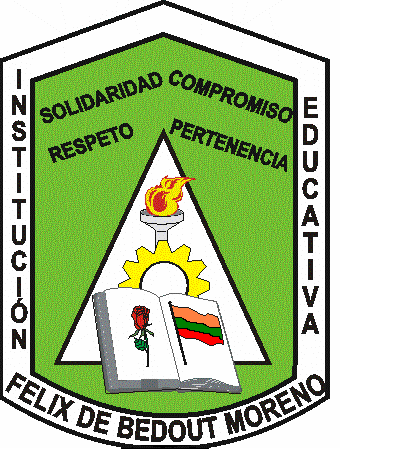 INSTITUCIÓN EDUCATIVA FÉLIX DE BEDOUT MORENO“Educamos en el ser y el conocer con respeto y compromiso”CLASS GUIDE / NINTH GRADE / MOVIE TASK